Student Leadership Sponsored Movie Night for K-5 Students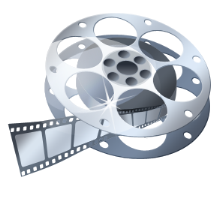       Friday, November 8, 2013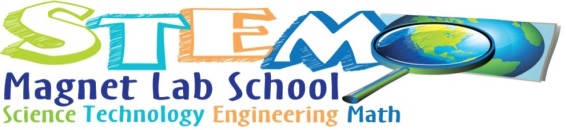 Student Leadership will be sponsoring a Free Movie Night for Kindergarten through Fifth Grade.  The movie will start right after school and end at 5:00 p.m.  Please sign the permission slip and have your child bring it to the movie that day.  They will not be able to attend the movie without one.See below for specific details about the movie night.When: November 8, 2013Where: STEM Lab School(Primary Wing)        Time: 3:10-5:00 p.m.Bring: Send money for snacks (Chips, cookies, and bottled water will be available). Put snack money in your child’s backpack. PLEASE DO NOT PLACE MONEY IN OLDER CHILD’S BACKPACK IF YOU HAVE MORE THAN ONE CHILD AT STEM. They will be in separate rooms and there is not enough supervision to go back and forth.Pick-Up: Dismissal from the movie will be at the NORTH entrance by the kindergarten rooms.  We will unlock the doors at 5:00 p.m. and we will not dismiss your child to go outside until we see a parent._ _ _ _ _ _ _ _ _ _ _ _ _ _ _ _ _ _ _ _ _ _ _ _ _ _ _ _ _ _ _ _ _ _ _ _ Child’s Name: ___________________ Grade/Teacher____________Parent’s Signature: ______________________________________Emergency Contact: ______________________________________If your child goes to BASE, we will let them know they are going to be at the movie night.  Please check below if you’d like to have your child return to BASE after the movie. _________ yes, please have my child return to BASE after the movie.